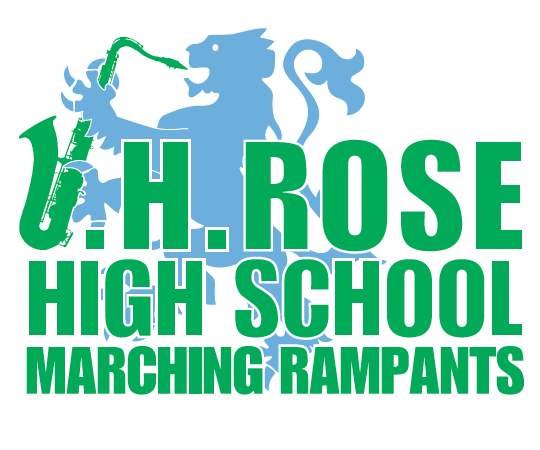 August 2, 2018Parents of all Marching Band Rampants:We welcome the parents of our new and returning marchers to the J.H. Rose Marching Band. This letter will provide you with information needed for the 2018 Marching Band season.Band Camp 2018 will be Monday, August 13th to Friday, August 17th from 9:00 am to 8:00 pm daily. Each day students will need to bring lunch with them. It is also highly recommended that each marcher bring a cooler with drinks to keep hydrated throughout the day. The Band Boosters will provide dinner.The Marching Band fee is $200 for all members. If your student is a first year marcher (or their shoes no longer fit), there is an additional fee of $25 for shoes. The marching band fee helps pay for band camp instructors, dinners at band camp, meals before home games, uniform cleaning, music purchase, instrument repairs, equipment purchases, show design and development, bus drivers, mileage to and from competitions, competition fees, and other incidental expenses.It is essential that we receive your student’s band fee the first day of band camp, Monday, August 13th. Please make all checks payable to J.H. Rose Band Boosters. We will happily set up a payment plan for anyone who needs to do so. You may contact Mr. Howard or Anne Stocks (Treasurer) to set up this option. Included in this packet you will find 3 forms we need returned immediately.Pitt County School Permission Form for field tripsMedical Authorization Form 2018 Marching Rampant Volunteer FormPLEASE complete and return these forms with your band fee to Mr. Howard or Ms. Park by 9am on the first day of band camp, August 13th. It is imperative that we have all medical forms on hand for the first day of band camp.A Marching Rampant Performance Schedule is also included in this packet. The Marching Band performs at all Home games, so please plan on coming to enjoy the games. You will be amazed by our Marching Rampants! All events are posted on our Facebook page, JH Rose High Band Boosters as well as on our website www.jhroseband.org. Check them out! Do not hesitate to contact the Band Director or a member of the J.H Rose Booster Band Executive Board with any questions. We hope to see you at the games!Sincerely,J.H. Rose Band Booster Executive Board